Elektrocentrály s.r.o.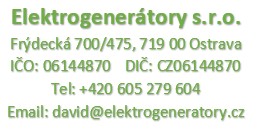 ………………….. Ve Frýdku-Místku dne 15. 8. 2023Objednávka č. 076/23/TICTímto objednávám pronájem elektrocentrál a spotřebu nafty na akci s názvem Frýdek-Místek plný chutí konané 19. 8. 2023 na Zámeckém náměstí ve Frýdku-Místku.Uzavírka náměstí bude od pátku 18.8. od 18:00hod., kdy bude možné zahájit přípravu akce. Předpokládaný konec akce je v sobotu ve 20:00hod.Cena pronájmu vč. dopravy, obsluhy a spotřeby nafty nepřekročí 115 000,-Kč vč. DPH.Fakturujte na: Turistické informační centrum Frýdek-Místek, p. o.Náměstí Svobody 6738 02 Frýdek-MístekIČO: 66933901Nejsme plátci DPH. S pozdravemNikola Tabachová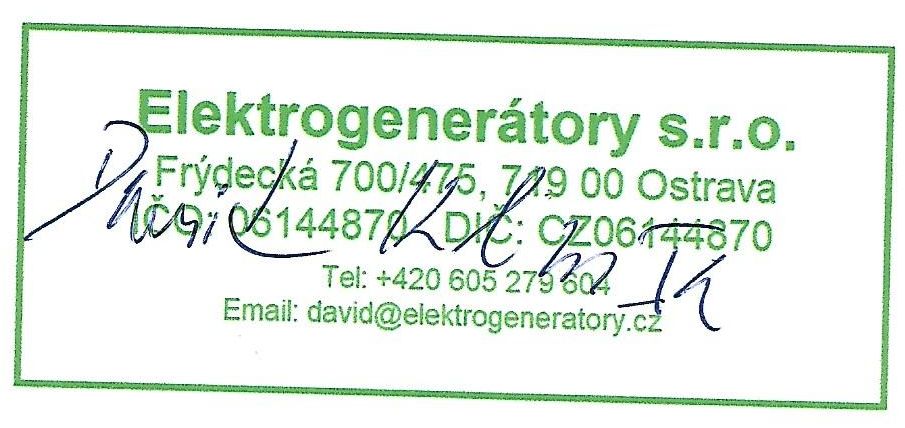 